Bin ich fit?! – Quadratische Funktionen – GrundlagenIn den folgenden Materialien / Auf dieser Seite wird Software / werden Dienste vorgestellt, bei denen Daten auf externen Servern verarbeitet werden können. Die Nutzung ist für Sie freiwillig. Bei der Nutzung im Unterricht oder Verwendung von Daten Dritter sind die rechtlichen Rahmenbedingungen zu beachten. Vgl. Sie hierzu https://it.kultus-bw.de/,Lde/Startseite/IT-Sicherheit/Datenschutz+an+SchulenTeilgebietDiagnoseaufgabeVideoQuizÜbungDie Normal-   Parabely = x²Ordne für die Funktion y = x² mit Hilfe einer Wertetabelle den x-Werten die dazugehörigen Funktionswerte zu. Skizziere im Anschluss das Schaubild.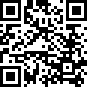 .via YouTube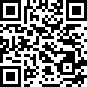 .via Learningapps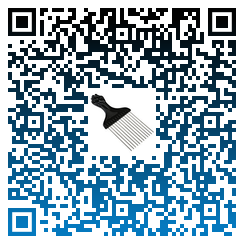 3.Ganzer Lernweg via ZUMDie Normal-  Parabely = x² + cVerschiebung auf der            y – Achse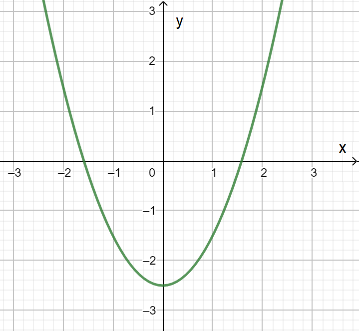 Gib den Funktionsterm von diesem Graphen an. 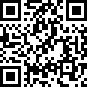 .via YouTube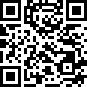 .via Learningapps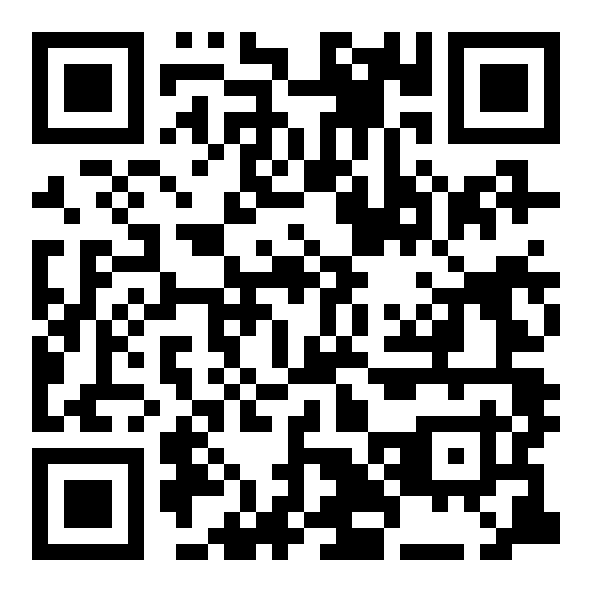 7.via LearningappsDie Normal-Parabely = (x – b)²Verschiebung auf der            x – Achse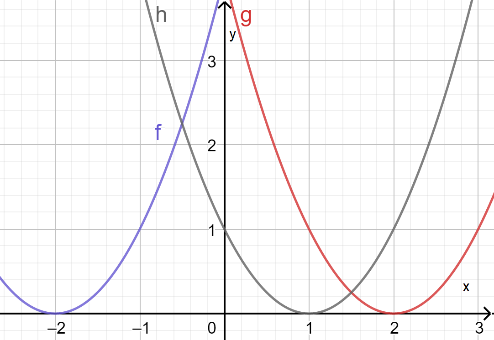 Gib die Funktionsterme von diesen Graphen an.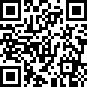 .via YouTube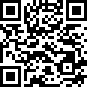 .via Learningapps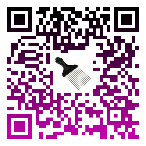 11.via LearningappsDie Normal-Parabely = (x – b)² + cScheitelformOrdne die Funktionsterme den Graphen zu: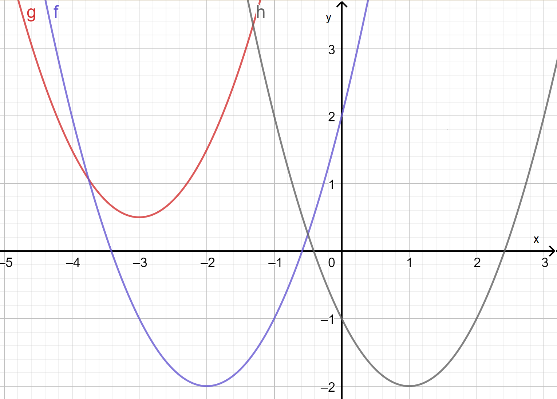 y= (x+2)² - 2y= (x-2)² - 2y= (x+3)² + Einführung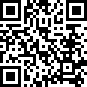 .via YouTubeBeispiel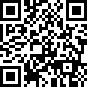 .via YouTube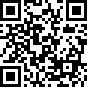 .via Learningapps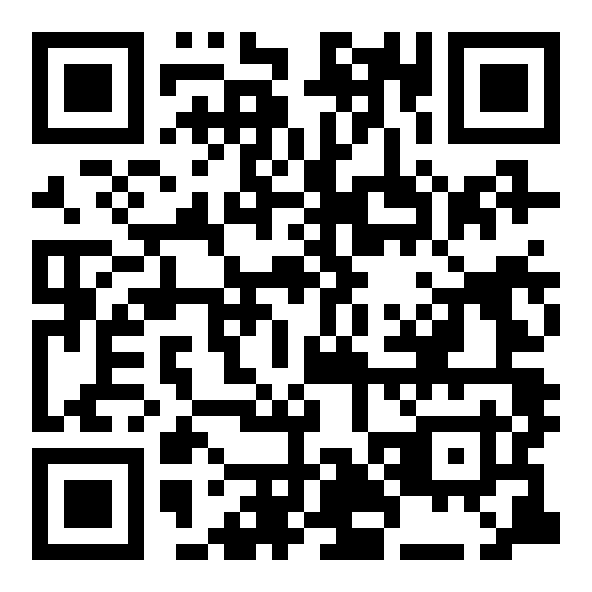 16.via Learningapps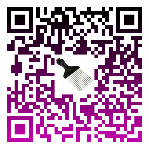 17.via LearningappsAllgemeine Parabeln,Breite und schmale ParabelnStelle den Funktionsterm der Flugbahn auf. 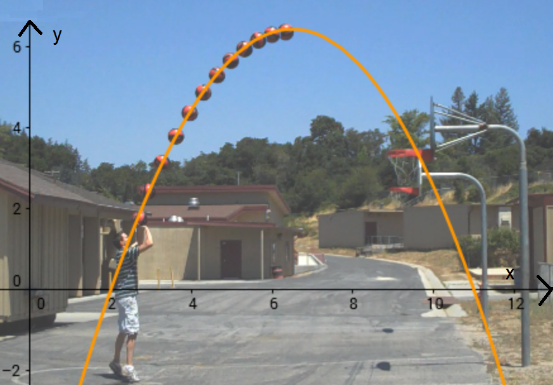 Schätze dazu die Parameter ungefähr ab.(E-Niveau)Einführung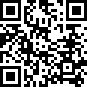 .via YouTubeBeispiel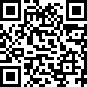 .via YouTube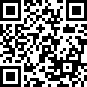 .via Learningapps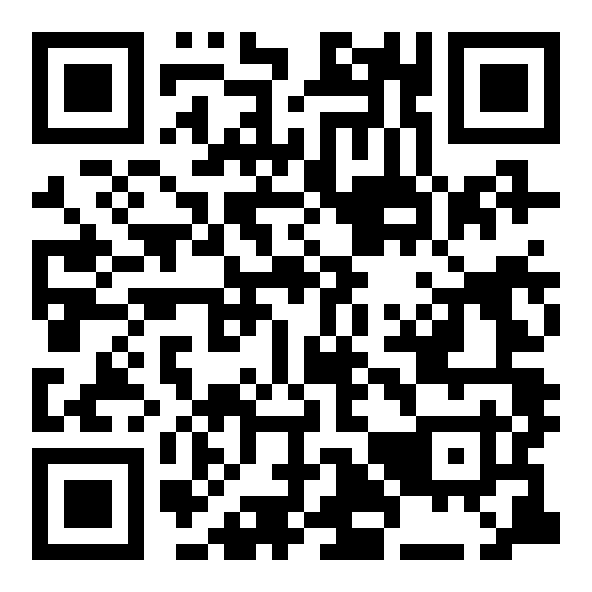 22.via Learningapps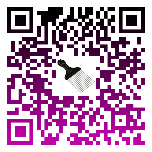 23.via GeoGebraÜbung zum Erkennen und Zeichnen von ParabelnSkizziere folgende Funktionen in ein   Koordinatensystem ein: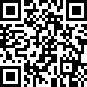 .via YouTube.via YouTube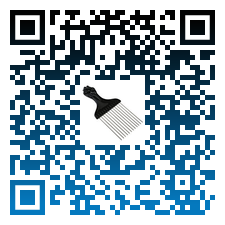 25.via GeoGebra